Lecturer Fashion Image & Styling
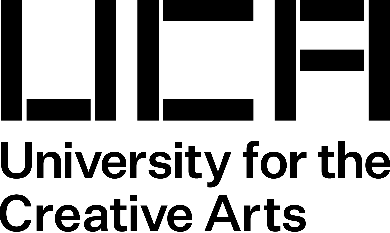 01	MAIN DUTIESThis professional role will encompass all of the following, but the balance of duties and responsibilities will be determined in agreement with your line manager and the principles of the stated job purpose.General Duties The duties and responsibilities of a lecturer are inherently of a professional nature and are wide ranging.  They include:Direct teaching tutorial guidance to student’s learning research and other forms of scholarly activity knowledge transfer and industry outreach curriculum development assessment and feedback educational management and administration participation in the deliberative processes of the University (committee membership etc) participation in quality assurance procedures recruitment and admission of students staff appraisal income generating activities representing the University on or to appropriate external bodiesSpecialist Duties To undertake specified teaching duties, specifically those relating to the delivery and teaching of Fashion Image & Styling within the School of Fashion & Textiles at Epsom. To support the coordination and enhancement of the curriculum for specific units relating to Fashion Image & Styling within the School including managing sessional lecturers, organising workshops and study trips, coordinating assessments and taking responsibility for the professional development of specific groups of students. To assess the work and progress of students by referencing to the assessment criteria and provide constructive, developmental and challenging feedback to students within the specific and agreed timeframes. To make a contribution to the School and University Research & Enterprise culture through your own distinctive research and/or professional practice. To ensure that students’ performance is monitored and proper records are kept, and that individuals’ progress is tracked and communicated back.  To liaise with the Course Leader for Fashion Image & Styling within the School in matters relating to provision within the School. To participate in student recruitment, including interviewing where appropriate.  To contribute to academic development initiatives at both programme and University level, particularly to assist in the planning, updating and development of Fashion Image & Styling studies, maintaining present standards and contributing appropriately to innovation and evolution of the subject areas.  To develop and maintain appropriate personal IT and computer skills, both subject specific and related to general delivery of the programmes.  To take a proactive role in ensuring equality of opportunity among peers, students and other stakeholders.  To contribute to the work of the University as a whole as expressed through the University Action Plan, and Annual Operating Targets, and to undertake such additional tasks as may arise in the course of executing the University’s Strategic Plan. Undertaking health and safety duties and responsibilities appropriate to the post. Maintaining and promoting equality and diversity within the terms of the University’s published procedures. Senior Lecturers are expected to make an enhanced contribution to the School and the University through their internal and external influence; multi-disciplinary working; anticipation of future requirements; consideration and communication of complex ideas or research; design and delivery of one-off learning events outside of existing frameworks and acting as an academic supervisor or mentor or other duties appropriate to the post and its seniority. The University actively encourages staff development and training.  You are expected to participate in training and development activities as necessary to meet job, institutional and personal development. Training and development is primarily focused as developing you in your present role.  However, some part of the long term training strategy of the University includes identifying personal development needs that will improve your performance and skills as an employee of the University.    Duties of all staffTo undertake such other duties as are within the scope and spirit of the job purpose, the job title, and the grade.Take responsibility for health and safety of yourself and others in carrying out the duties of the role. To promote equality, diversity and inclusion in your performance of your duties.Maintain and promote health, safety & wellbeing awareness and commitment within the framework of the University's Health, Safety & Wellbeing policy.Undertake any other work and hours of work as required to commensurate with the level and responsibility of the post.To actively participate in learning and development to meet the requirements of your role and the University. Starting salary Determination of starting salary at grade 8 or 9 is based on the level of experience of candidates in teaching, leadership and management and research/professional practice. Appointment at grade 9 is made on the experience of candidates in teaching, leadership and management and research/professional practice (demonstrating this is equivalent to the top of grade 8) and in consideration of the following factors; holds a recognised teaching qualification relevant to the sector – PGCert or HEA; demonstrates competence in academic management (for instance unit management; year/subject co-ordination; admissions management; graduate show/exit co- ordination; key Teaching, Learning and Assessment project; work placement management; study abroad co-ordination and has a recent demonstrable record of research/scholarship. Circumstances May involve travel between the four campuses within the University to attend meetings etc.  Schools liaison and other curriculum adjuncts may require occasional evening delivery and other work outside ‘office hours’. A summary of key UCA Terms and Conditions of employment and further details of how to apply can be found at https://jobs.ucreative.ac.uk  Does the role require a DBS? NOSchool/Department:School of Fashion & TextilesGrade:8Reports to:Programme Director – Fashion ImageResponsible for:N/AJob Summary and Purpose:To contribute to the management, delivery and development of the Fashion Image & Styling academic programme within the School of Fashion & Textiles at UCA Epsom.The principle function of this role will be to coordinate delegated teaching and learning activities for the Fashion Image & Styling Course plus deliver to related courses within the School as required in addition to undertaking relevant research, recruitment, scholarship, commercial and other School and University development related activities.3.	Selection Matrix3.	Selection MatrixEssentialDesirableUsed to shortlistQualificationsQualificationsQualificationsQualificationsQualifications1Appropriate First and Masters degree in a relevant subject (a teaching qualification, PGCE or equivalent or a PHD is desirable)Knowledge & ExperienceKnowledge & ExperienceKnowledge & ExperienceKnowledge & ExperienceKnowledge & Experience2Experience of leading and managing education (people, curriculum, quality & standards, students, recruitment)3Experience of teaching the discipline in a HE environment (permanent, fractional, sessional or hourly paid contract)4Experience of providing a high-quality student experience   5Ability to design and deliver units of study that introduce and develop the complex range of theoretical and practical concerns of the discipline6Demonstrate an understanding of assessment practice including how to assess the work and progress of students and provide constructive, developmental and challenging feedback.7Demonstrate relevant professional networks and relationships that bring expert external knowledge to student learning, employment and enterprise8Effectively plan and manage workload, prioritising work to meet deadlines and achieve personal, team and course objectives.Practice/Research Practice/Research Practice/Research Practice/Research Practice/Research 9       Demonstrate industry experience/professional practice in the discipline                                                                                9       Demonstrate industry experience/professional practice in the discipline                                                                                9       Demonstrate industry experience/professional practice in the discipline                                                                                9       Demonstrate industry experience/professional practice in the discipline                                                                                9       Demonstrate industry experience/professional practice in the discipline                                                                                10      Attained or working towards research outputs (equivalent to REF submission)                                                                                        10      Attained or working towards research outputs (equivalent to REF submission)                                                                                        10      Attained or working towards research outputs (equivalent to REF submission)                                                                                        10      Attained or working towards research outputs (equivalent to REF submission)                                                                                        10      Attained or working towards research outputs (equivalent to REF submission)                                                                                        11    Demonstrate experience of providing high quality supervision to masters and PHD students (desirable)                             11    Demonstrate experience of providing high quality supervision to masters and PHD students (desirable)                             11    Demonstrate experience of providing high quality supervision to masters and PHD students (desirable)                             11    Demonstrate experience of providing high quality supervision to masters and PHD students (desirable)                             11    Demonstrate experience of providing high quality supervision to masters and PHD students (desirable)                             Personal Attributes and BehavioursPersonal Attributes and BehavioursPersonal Attributes and BehavioursPersonal Attributes and BehavioursPersonal Attributes and Behaviours12 Ability to motivate and work in a collaborative way with staff and students                                              12 Ability to motivate and work in a collaborative way with staff and students                                              12 Ability to motivate and work in a collaborative way with staff and students                                              12 Ability to motivate and work in a collaborative way with staff and students                                              12 Ability to motivate and work in a collaborative way with staff and students                                              13 Demonstrate, promote and facilitate collaborative ways of working across the organisation                         13 Demonstrate, promote and facilitate collaborative ways of working across the organisation                         13 Demonstrate, promote and facilitate collaborative ways of working across the organisation                         13 Demonstrate, promote and facilitate collaborative ways of working across the organisation                         13 Demonstrate, promote and facilitate collaborative ways of working across the organisation                         14 Demonstrate an innovative and collaborative approach to solving problems often under pressure              14 Demonstrate an innovative and collaborative approach to solving problems often under pressure              14 Demonstrate an innovative and collaborative approach to solving problems often under pressure              14 Demonstrate an innovative and collaborative approach to solving problems often under pressure              14 Demonstrate an innovative and collaborative approach to solving problems often under pressure              15 Communicate using straight forward, inspiring language that is tailored to the audience    using the most appropriate medium                                                                                                                         15 Communicate using straight forward, inspiring language that is tailored to the audience    using the most appropriate medium                                                                                                                         15 Communicate using straight forward, inspiring language that is tailored to the audience    using the most appropriate medium                                                                                                                         15 Communicate using straight forward, inspiring language that is tailored to the audience    using the most appropriate medium                                                                                                                         15 Communicate using straight forward, inspiring language that is tailored to the audience    using the most appropriate medium                                                                                                                         